Муниципальноебюджетное общеобразовательноеучреждениеДзержинская средняя общеобразовательная школа №2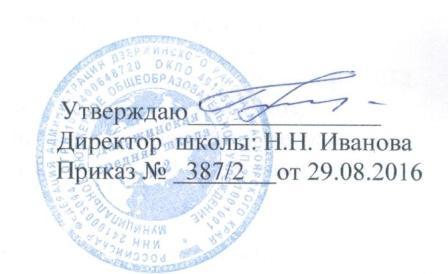 Порядокпользования объектами инфраструктурыМуниципального бюджетного общеобразовательного учрежденияДзержинская средняя школа №2Общие положения.1.1. Порядокпользования объектами инфраструктуры Муниципального бюджетного общеобразовательного учрежденияДзержинская средняя школа №2 (далее –Школа) устанавливает порядокпользования лечебно-оздоровительной инфраструктурой, объектами культуры и спорта в Школе.1.2. Настоящее Порядок разработан в соответствии с Конституцией Российской Федерации,  Федеральным законом от 29 декабря 2012 года №273-ФЗ (пункт 21 части 1 статьи 34) «Об образовании в Российской Федерации», Уставом Школы.	1.3. Объекты лечебно-оздоровительной инфраструктуры, объекты культуры и спорта должны соответствовать санитарному состоянию, требованиям безопасности и требованиям СанПин 2.4.2.2821-10 «Санитарно-эпидемиологические требования к условиям и организации обучения в общеобразовательных учреждениях».1.4. Режим  работы спортивного зала,  библиотеки  утверждаются  директором  Школы.Требования, предъявляемые к лечебно-оздоровительной инфраструктуре, объектам спорта и культуры Школы.Требования, предъявляемые к лечебно-оздоровительной инфраструктуре:2.1. Целостность системы формирования культуры здорового и безопасного образа жизни учащихся Школы.2.2. Соответствие лечебно-оздоровительной инфраструктуры Школы условиям здоровьесбереженияучащихся.2.3. Организация физкультурно-оздоровительной и спортивно-массовой работы в Школе.2.4. Организация системы просветительской и методической работы с участниками образовательного процесса по вопросам здорового и безопасного образа жизни.2.5. Комплексное сопровождение системы формирования культуры здорового и безопасного образа жизни учащихся.2.6. Обеспечение объектов лечебно-оздоровительной инфраструктуры, объектов культуры и спорта Школы  для пребывания учащихся  естественной и искусственной освещенностью, воздушно-тепловым режимом в соответствии с  требованиями санитарных правил.2.7. Организация физкультурно-оздоровительной работы с учащимися всех групп здоровья.2.8. Организация динамических пауз (динамических перемен), физкультминуток на занятиях, способствующих эмоциональной разгрузке и повышению двигательной активности.3. Порядок пользования лечебно-оздоровительной инфраструктурой Школы.3.1. Медицинское обслуживание учащихся обеспечивается медицинскими работниками КГБУЗ Дзержинская ЦРБ, которые закреплены за Школой и наряду с администрацией и педагогическими работниками несут ответственность за проведение лечебно-оздоровительных и лечебно-профилактических мероприятий, соблюдение санитарно-гигиенических норм, режим и качество питания учащихся. 3.2. В Школе имеется лицензированный медицинский кабинет,  основными задачами которого  являются:3.2.1. Оказание первой медицинской помощи учащимся.3.2.2. Организация и проведение профилактических мероприятий, направленных на снижение заболеваемости учащихся.3.2.3. Проведение организационных мероприятий по профилактическим исследованиям  и направление учащихся на профилактические осмотры.3.2.4. Организация вакцинаций.3.2.5. Систематическое проведение работы по гигиеническому обучению и воспитанию учащихся.3.2.6. Профилактические медицинские осмотры в течение учебного года.3.3. В случае различных заболеваний учащиеся обращаются к медицинскому работнику медицинского кабинета, где им оказывается первая медицинская помощь.3.4. Проведение медосмотров, организация вакцинации против различных заболеваний производятся согласно графику.4. Порядок пользования объектами культуры Школы.4.1. Задачами  объектов культуры являются:4.1.1. Воспитание у учащихся патриотизма, гражданственности,  бережного отношения  к  традициям, культуре  и истории  своего  и  других  народов.4.1.2. Приобщение детей и подростков  к историческому  и духовному  наследию страны, области, района.4.1.3. Организация  культурной, методической, информационной и иной  деятельности.4.1.4. Содействие в проведении учебно-воспитательного процесса.4.2. Ответственность за работу и содержание объектов культуры в состоянии, отвечающем требованиям безопасности и санитарных норм, возлагается на заместителя директора по воспитательной работе (педагогов дополнительного образования, заведующего библиотекой в соответствии с их должностными инструкциями).4.3. Объекты культуры могут использоваться для проведения уроков в нетрадиционных формах, проведения творческих занятий, внутриклассных и общешкольных мероприятий, репетиций.5. Порядок пользования объектами спорта Школы.5.1. К объектам спорта относятся:5.1.1. Спортивные залы и обслуживание их помещения (раздевалки, и др.).5.1.2.    Спортивная площадка.5.2. Задачами  объектов спорта  являются:5.2.1. Реализация  учебного плана,  занятий  внеурочной  деятельностью, спортивных  секций  и т.д.5.2.2. Повышение  роли  физической  культуры в  оздоровлении учащихся, предупреждению  заболеваемости  и  сохранения  их  здоровья.5.2.3. Организация  и  проведение  спортивных  мероприятий.5.2.4. Профилактика  вредных  привычек  и правонарушений.5.3. Ответственность за работу и содержание объектов спорта в состоянии, отвечающем требованиям безопасности и санитарных норм, возлагается на учителей  физической культуры, заместителя директора по воспитательной работе и педагогов дополнительного образованияв соответствии с их должностными инструкциями.5.4. Объекты спорта могут использоваться для проведения уроков физической культуры, проведения творческих занятий спортивного направления, проведения внутриклассных и общешкольных мероприятий спортивного содержания, тренировок, спортивных игр, спортивных соревнований, других мероприятий.6. Права и обязанности  пользователей объектами  лечебно-оздоровительной  инфраструктурой,  объектами  культуры  и  спорта   Школы.6.1. Пользователь  объектами  имеет  право:6.1.1. Получать постоянную  информацию  о  предоставляемых услугах  объектами и мероприятиях, проводимых Школой.6.1.2. Пользоваться  объектами в соответствии с локальными актами Школы.6.2. Пользователь  объектами  обязан:6.2.1. Выполнять  правила  поведения в объектах инфраструктуры Школы.6.2.2. Приходить в специальной форме (в зависимости от мероприятия) в соответствии с Положением о требованиях к внешнему виду и одежде обучающихся Муниципального образовательного учреждения Тоншаевская средняя общеобразовательная школа.6.2.3. Поддерживать порядок  и дисциплину во время  посещения объектов инфраструктуры Школы.6.2.4. Не нарушать правила  техники безопасности,  пожарной  безопасности  и  санитарно-гигиенических  правил и норм.6.2.5. Незамедлительно сообщать ответственным лицам о случаях обнаружения подозрительных предметов, вещей, о случаях возникновения задымления или пожара.7. Управление.7.1. Ответственность  за  деятельностью  объектов  возлагается  на директора Школы.7.2. Общее руководство за организацией  деятельности  объектов и соблюдение  санитарно-гигиенических  правил и норм  осуществляет  заместитель директора по административно-хозяйственной работе и безопасности.7.3. Ответственность за реализацию основных  задач  объектов возлагается  на  заместителя  директора по учебно-воспитательной  работе, заместителя  директора по учебной  работе,  заместителя  директора по воспитательной  работе. 